Урок в 9 классеТема: Волейбол.           Задачи урока:Обучать нападающему удару с задней линии.Совершенствовать передачу за голову.Выполнить контрольное упражнение «передача мяча над собой в прыжке».Развивать точность, ловкость.
Инвентарь: волейбольные мячи.СодержаниеДозировкаОрганизационно-методические указанияПодготовительная часть(7-8  мин.)Подготовительная часть(7-8  мин.)Подготовительная часть(7-8  мин.)Подготовительная частьСмотреть урок 45.Основная часть(30-32 мин.)Основная часть(30-32 мин.)Основная часть(30-32 мин.)1. Нападающий удар с задней линии.2. Игровое упражнение.3. Контрольное упражнение «передача мяча над собой в прыжке».4. Учебная игра.9-11 мин.5-6 мин.7-8 мин.7-9 мин.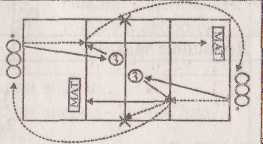 Игроки колонн выполняют передачу игрокам 3 и с ответной передачи выполняют удар с трехметровой линии в зону 1, после чего передвигаются медленным бегом, переходят в противоположную колонну. Каждые l'30" - 21 смена игроков, разыгрывающих мячи.Смотреть урок 45, упр.З. Упражнения выполнять с передвижением игроков за передачами.Выполнять 10 передач над собой, можно чередовать с передачей на месте, высота передачи не менее 2 м для девушек и 3 м для юношей. Проводится с условием: подача во вторую линию, прием игроками зон 1, 5, 6, они выполняют передачу игроку зоны 3, который передает мяч игрокам зон 2 или 4. Игроки зон 2, 4 выполняют нападающий удар или отбивают мяч кулаком через сетку. Свободные ученики выполняют силовые упражнения урока 42.Заключительная часть (2-3 мин.)Заключительная часть (2-3 мин.)Заключительная часть (2-3 мин.)Построение.Домашнее задание.   1-2 мин.Подвести итоги сдачи контрольного упражнения, назначить сроки пересдачи не сдавшим ученикам.Выпады вперед с гантелью:
девушки - 3 кг 10-12 раз на каждую
руку, юноши 4-5 кг.Подтягивание: юноши - из виса 15-18
раз; девушки - из виса лежа 25-30 раз.3.Касание ногами за головой 15-20 раз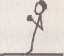 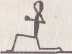 